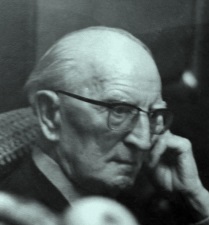 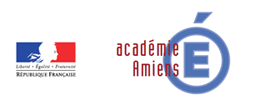 Collège Émile LAMBERTRue Charles NOTAIRE60870 VILLERS SAINT PAULTéléphone : 03.44.66.40.80    Courriel :  ce.0601821d@ac-amiens.frCe dossier est à transmettre au collège  par courrier ou courriel :- LA COPIE DES BULLETINS 1er et 2nd TRIMESTRE.- UNE LETTRE DE MOTIVATIONTEST DE RECRUTEMENT LE MERCREDI  3 MAI 2023 au STADE PETINOT de VILLERS ST PAUL,L’inscription à la SECTION SPORTIVE du collège ÉMILE LAMBERT implique l’appartenance à un groupe et donc l’adhésion et le respect d’un certain nombre de règles ainsi que l’obligation de s’engager sur des principes incontournables de solidarité, d’entraide, d’esprit sportif et de responsabilité. De plus,  l’élève s’engage à être ponctuelle et assidue à tous les entraînements (2 par semaine), à participer aux compétitions le mercredi après-midi dans le cadre de l’UNSS.Si le collège n’est pas le collège de secteur,  une dérogation devra être demandée à la DSDEN de l’Oise suite à un entretien avec la principale du collège. L’inscription ne pourra être faite qu’après l’accord de la DSDEN.RENSEIGNEMENTS SCOLAIRES :NOM ET VILLE DU COLLEGE D’ORIGINE  OU DE L’ÉCOLE :……………………………………………………………………………… …………………………………………………………………………………………………………………………………………………………………………………………...SCOLARITE A LA RENTRÉE 2023-2024 :    3ème    	4ème 	  	   5ème 			6ème     Langue Vivante :	LV1……………………...………………………………..   LV2………………………………….……………………………..                                   		              latin :             non           oui AUTORISATION PARENTALEMadame …………………………………………………..., Monsieur………………………………………………….responsable légal de……………………………………………………………………………………………………………………………………………...……………L’autorise à se porter candidate à l’entrée en SECTION SPORTIVE FOOTBALL FEMININ du COLLEGE EMILE LAMBERT de VILLERS SAINT PAUL pour l’année scolaire 2023/2024 et atteste avoir pris connaissance des obligations liées à l’inscription en section sportive.Date :………………………      signature Madame……………………………………………  signature Monsieur…………………………………